GIÁO ÁNLĨNH VỰC PHÁT TRIỂN TC-QHXHHOẠT ĐỘNG GIAÓ DỤC KỸ NĂNG SỐNG                                 Đề tài: Dạy trẻ kĩ năng gấp quần áo                                 Lứa tuổi: Mẫu giáo bé 3-4 tuổi                                 Số lượng trẻ: 20-25 trẻ                                 Thời gian: 20-25 phútI/MỤC ĐÍCH- YÊU CẦU:1.Kiến thức:- Trẻ biết được tên gọi và nói được từng phần của quần /áo:   +  Áo gồm những phần: Cổ áo, 2 tay áo, thân trước, thấn sau…;  +  Quần gồm có các phần: Cạp quần, ống quần, đũng quần.- Trẻ biết được các bước gấp quần áo một cách đơn giản, nhanh gọn 2.Kỹ năng:- Trẻ có kĩ năng gấp quần áo thành thạo, gấp ngay ngắn, phẳng,đẹp,  không để quần áo nhàu nát- Trẻ lấy và cất đồ dùng đồ chơi đúng nơi quy định- Rèn cho trẻ sự khéo léo của đôi bàn tay, các ngón tay.- Trẻ có kĩ năng chơi trò chơi3.Thái độ:- Trẻ hào hứng tham gia hoạt động - Giáo dục trẻ tính cẩn thận, gọn gang, tự lập sớmII.CHUẨN BỊ:1. Đồ dùng của cô:- Địa điểm tổ chức : phòng học lớp MGB – C2- Đội hình dạy trẻ: Ngồi hình chữ U ,hàng dọc, theo nhóm.- Đĩa nhạc bài hát : “Múa cho mẹ xem”, “ Nhà mình vui”, - Đài catset- Video bạn nhỏ đang giúp mẹ gấp quần áo- Dụng cụ gấp quần áo tự tạo- Giá phơi quần áo2. Đồ dùng của trẻ:- Mỗi trẻ 1 chiếc áo và 1 chiếc quần để trong rổ - Dụng cụ gấp quần áo tự tạoIII. TIẾN HÀNH:ỦỶ BÂN NHÂN DÂN QUẬN LONG BIÊNTRƯỜNG MẦM NON GIA THỤY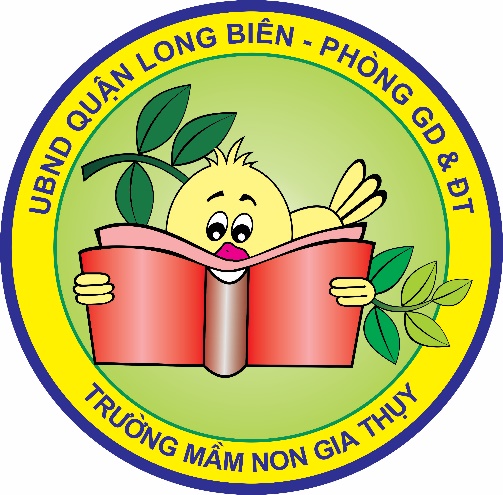 GIÁO ÁN LĨNH VỰC PHÁT TRIỂN TÌNH CẢM – QUAN HỆ XÃ HỘI                         Đề tài: Dạy trẻ kĩ năng gấp quần áo                         Đối tượng: Mẫu giáo Bé 3-4 tuổi                         Thời gian: 25-30 phút                                   Giáo viên: Nguyễn Thị Khánh Chi                                            Lớp: Mẫu giáo Bé C1Năm học: 2017 – 2018HOẠT ĐỘNG CỦA CÔHOẠT ĐỘNG CỦA TRẺ1.Ổn định tổ chức- Cô và trẻ cùng vận động bài “Múa cho mẹ xem”- Các con vừa biểu diễn bài hát gì? Trong bài hát vừa rồi nhắc đến bộ phận nào của cơ thể?- Các con vừa dùng đôi bàn tay của mình để làm gì vậy?- Ngoài việc sử dụng đôi tay để múa thì đôi bàn tay còn giúp chúng mình những việc gì?=>Đôi bàn tay giúp ích chúng mình rất nhiều trong việc sinh hoạt hàng ngày đúng không. Và hôm nay cô mời chúng mình cùng làm quen với 1 bạn nhỏ rất đáng yêu. Các con hãy cùng xem bạn nhỏ đã sử dụng đôi bàn tay của mình để giúp đỡ mẹ việc gì nhé!->Cho trẻ xem video bạn nhỏ đang giúp mẹ gấp quần áo2.Phương pháp và hình thức tổ chức2.1: Cô hướng dẫn trẻ cách gấp quần áo- Cho trẻ về chỗ ngồi hình chữ U và quan sát cô hướng dẫn cách gấp* Cách gấp áo: Cô đưa chiếc áo ra và hỏi trẻ:- Đây là cái gì? - Cô chỉ vào từng phần của áo và cho trẻ nói tên các phần của áo (Cổ áo, tay áo, thân trước, thân sau)- Để gấp được chiếc áo gọn gang không bị nhăn, đầu tiên chúng mình sẽ lộn chiếc áo sang mặt phải, trước khi gấp chúng mình phải giũ quần áo cho phẳng, tiếp theo là trải áo ra, lấy tay vuốt áo cho phẳng phiu rồi nhẹ nhàng gấp 2 bên thân áo vào trong, sau đó gấp đôi thân áo lại và vuốt cho phẳng. Như vậy là cô đã gấp xong chiếc áo rồi* Cách gấp quần: Cô giới thiệu các phần của quần gồm có: Cạp quần, ống quần, đũng quần, gấu quần rồi gấp lại cho 2 ống chồng lên nhau, sau đó gấp đôi lại.- Cách gấp tương tự như gấp áo: Lộn quần sang mặt phải, giũ phẳng sau đó trải quần ra,vuốt phẳng, một tay cầm ở cạp quần, 1 tay cầm gấu quần-> Cô giơ lên cho trẻ quan sát: Bây giờ chúng mình thấy bộ quần áo sau khi được gấp lại đã gọn gang và đẹp mắt hơn chưa?2.2: Cho trẻ tập gấp quần áo* Cô tạo tình huống: Cô làm rơi quần áo xuống sàn và nhờ 2 bạn lên gấp lại (1 bạn gấp áo, 1 bạn gấp quần)- Khi 2 trẻ gấp xong cô mời cả lớp nhận xét -> Cô nhận xét* Cho cả lớp thực hiện: - Cô mời trẻ đi lấy quần áo và về chỗ ngỗi thực hiện (Mỗi trẻ 1 chiếc rổ có 1 bộ quần áo)+ Trong quá trình trẻ thực hiện cô đi bao quát và hướng dẫn trẻ (Bật nhạc nhẹ nhàng)- Trẻ thực hiện xong cô nhận xét, động viên khen trẻ 2.3: Mở rộng:- Cô giới thiệu với trẻ về cách gấp quần áo dài- Ngoài ra, đối với những chiếc váy đầm hay áo khoác mùa đông muốn để chúng luôn phẳng phiu và không nhăn nhúm các con có thể dùng móc và treo trong tủ2.4 Giáo dục: Qua giờ học ngày hôm nay cô hi vọng khi ở nhà chúng mình sẽ biết sử dụng những kĩ năng vừa học để giúp bố mẹ trong việc cất dọn, gấp quần áo để tủ quần áo của chúng mình luôn gọn gang, sạch sẽ. Và khi các con mặc lên người những bộ quần áo phẳng phiu, không nhăn nhúm thì trông chúng mình sẽ rất đáng yêu đấy!2.5. Trò chơi củng cố *TC1: Máy gấp quần áo thông minh- Chia lớp làm 3 nhóm cho trẻ ngồi tập gấp quần áo bằng máy gấp quần áo thông minh*TC2: Bé chăm ngoan- Cô chia lớp làm 3 đôi xếp thành 3 hàng dọc, lần lượt mỗi bạn ở từng đội sẽ lên giúp mẹ cất và gấp quần áo. Thời gian là 1 bản nhạc, khi hết thời gian đội nào gấp được nhiều quần áo hơn thì đội đó dành chiến thắng3. Kết thúc: Cô động viên, khen ngợi trẻ. -Trẻ trả lời-Trẻ trả lời-Trẻ trả lời: Xúc cơm ăn, lau mặt, cầm bàn chải đánh rang…-Trẻ quan sát video trên màn hình-Trẻ đi lấy đồ dùng và về chỗ ngồi-Trẻ trả lời-Trẻ chú ý quan sát cô thực hiện-Trẻ chú ý quan sát cô thực hiện-2 trẻ lên gấp-Trẻ ngồi tại chỗ thực hiện kĩ năng gấp quần áo-Trẻ chú ý lên cô-Trẻ tập gấp theo nhóm-Trẻ thi đua chơi theo sự hướng dẫn của cô